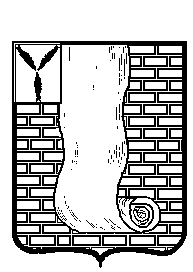 АДМИНИСТРАЦИЯКРАСНОАРМЕЙСКОГО МУНИЦИПАЛЬНОГО РАЙОНА  САРАТОВСКОЙ ОБЛАСТИРАСПОРЯЖЕНИЕ                                                                              г. Красноармейскот25 августа 2023г. №     641-рот25 августа 2023г. №     641-рО   занесении   на    молодежную     Доску Почёта администрации Красноармейского муниципального    района      Саратовской области    и     Доску     Почёта      лучших работников     муниципальной      системы образования                   Красноармейского муниципального    района      Саратовской области.На основании решений комиссии по определению кандидатур для занесения на  молодежную Доску почета администрации Красноармейского муниципального района Саратовской области от 23 августа 2023г протокол №1, Совета управления образования администрации Красноармейского муниципального района Саратовской области от 16 августа 2023 г. протокол №6, в соответствии с Положением о  молодежной  Доске почета администрации Красноармейского муниципального района Саратовской области, Положением о Доске Почёта лучших работников муниципальной системы образования Красноармейского муниципального района Саратовской области, утвержденными Постановлением администрации Красноармейского муниципального района Саратовской области от 22 августа 2023г № 603        1. Занести:        1.1. на  молодежную Доску Почёта администрации Красноармейского муниципального района Саратовской области следующие имена граждан:- Леонтьеву Алину Андреевну - балетмейстера 1 категории муниципального бюджетного учреждения культуры «Районный Дворец культуры Красноармейского муниципального района Саратовской области»;- Синодского Сергея Валерьевича -  главу крестьянского (фермерского) хозяйства;- Молчанова Юрия Александровича – учителя физической культуры и ОБЖ  муниципального бюджетного образовательного учреждения «Средняя общеобразовательная школа №3 города Красноармейска Саратовской области имени дважды Героя Советского Союза Скоморохова Н.М»;- Ченаш Марину Васильевну – студентку 3 курса Федерального государственного бюджетного образовательного учреждения высшего образования Российской академии народного хозяйства и государственной службы при Президенте Российской Федерации Красноармейского автомобилестроительного колледжа;- Лобанову Кристину Уразгалиевну  –преподавателя государственного бюджетного учреждения дополнительного образования «Детская школа искусств г. Красноармейска Саратовской области».1.2. на Доску Почёта лучших работников муниципальной системы образования Красноармейского муниципального района Саратовской области:- Барабанову Ирину Владимировну, директора муниципального бюджетного общеобразовательного учреждения «Средняя общеобразовательная школа № 3 города Красноармейска Саратовской области имени дважды Героя Советского Союза Скоморохова Николая Михайловича».- Бредихину Нину Юрьевну, учителя географии муниципального бюджетного общеобразовательного учреждения «Основная общеобразовательная школа № 17 села Карамышевка Красноармейского района Саратовской области».- Бушмакину Елену Николаевну, воспитателя муниципального бюджетного дошкольного образовательного учреждения "Детский сад № 16 г. Красноармейска Саратовской области".- Савельеву Галину Ивановну, воспитателя муниципального бюджетного дошкольного образовательного учреждения "Детский сад № 16 г. Красноармейска Саратовской области".- Обухова Андрея Валерьевича, тренера-преподавателя муниципального бюджетного учреждения дополнительного образования «Детско-юношеская спортивная школа №1 г.Красноармейска Саратовской области».2. Организационно-контрольному отделу администрации Красноармейского муниципального района опубликовать настоящее распоряжение путем размещения на официальном сайте администрации Красноармейского муниципального района в сети «Интернет» (krasnoarmeysk64.ru);3. Контроль за исполнением данного распоряжения возложить на первого заместителя главы администрации Красноармейского муниципального района Наумову Е.В.Глава Красноармейскогомуниципального района                                                                         А.И. Зотов